Acquisition of concrete and abstract words is modulated by tDCS of Wernicke’s areaDiana Kurmakaeva1,+,*, Evgeny Blagovechtchenski1,+, Daria Gnedykh1,+, Nadezhda Mkrtychian1,+, Svetlana Kostromina1,+, and Yury Shtyrov1,2,+1Laboratory of Behavioural Neurodynamics, Saint Petersburg University, Saint Petersburg, 199004, Russian Federation2Center of Functionally Integrative Neuroscience (CFIN), Aarhus University, Department of Clinical Medicine,Aarhus, 8000, Denmark*diana.s-pb@mail.ru+these authors contributed equally to this workABSTRACTPrevious behavioural and neuroimaging research suggested distinct cortical systems involved in processing abstract and concrete semantics; however, there is a dearth of causal evidence to support this. To address this, we applied anodal, cathodal, or sham (placebo) tDCS over Wernicke’s area before a session of contextual learning of novel concrete and abstract words (n=10 each), presented five times in short stories. Learning effects were assessed at lexical and semantic levels immediately after the training and, to attest any consolidation effects of overnight sleep, on the next day. We observed successful learning of all items immediately after the session, with decreased performance in Day 2 assessment. Importantly, the results differed between stimulation conditions and tasks. Whereas the accuracy of semantic judgement for abstract words was significantly lower in the sham and anodal groups on Day 2 vs. Day 1, this performance drop was not observed in the cathodal group. Furthermore, between-group analysis showed an overall better performance of both tDCS groups over the sham group, particularly expressed for abstract semantics and cathodal stimulation. In sum, the results suggest overlapping but diverging brain mechanisms for concrete and abstract semantics and indicate a larger degree of involvement of core language areas in storing abstract knowledge.IntroductionMost of the available behavioural and neuroimaging studies suggest distinct cognitive mechanisms underpinning encoding and storage of abstract and concrete semantics. At conceptual level, as often pointed out1, concrete concepts are characterised by clear references to material, physical objects (e.g. cat, car), whereas references of abstract concepts are not physical entities, but more complex mental states (e.g. dream, sadness), conditions (uncertainty), relationships (friendship) or situations (encounter). At behavioural level, these distinctions are known to be most typically reflected in the so-called “concreteness effect”2,3. As demonstrated in a number of experiments, which used various behavioural tasks (such as word recognition, naming, lexical decision etc.), concrete concepts are better remembered4, recognized5, faster read and comprehended6, and faster learnt7, as opposed to abstract ones. Numerous attempts at explaining these differences have been made, enlisting various approaches in different fields, from purely theoretical linguistic and cognitive frameworks to neuroimaging experiments. Various theoretical approaches place emphasis on different features of concept perception; among the most influential are dual coding8, context availability6, hierarchical and associative information processing9 theories, and some others10.Investigation of differences between the processing of abstract and concrete semantics is of interest not only for theoretical studies of language but also for understanding how complex cognitive phenomena are implemented at the neural level. Neuroimaging data seem to indicate that the processing of concrete and abstract words involves different brain areas, at least in part, as demonstrated in EEG11,12 and fMRI13–15 studies supporting the extended dual-coding theory11. The available neuroscience-based theoretical accounts suggest that, whereas concrete word representations are more distributed and involve, depending on the exact semantic reference, different modality-specific areas, the abstract semantics relies more on the core language areas of the left hemisphere, i.e. temporo-parietal and inferior-frontal neocortex3,5,16. However, brain activation patterns as such do not necessarily indicate that a particular area is necessary for coding certain information, and the differences in activations may be due to secondary phenomena rather than the key underlying mechanisms17. This would require methods that can help establish causality. Neurostimulation techniques (such as transcranial magnetic or direct-current stimulation, TMS/tDCS) may provide an opportunity to assess causally the involvement of particular brain regions in specific cognitive functions. At this time, there is a dearth of TMS/tDCS experiments addressing the concrete-abstract semantic distinction. Furthermore, even existing studies have not been always able to show any differential influence of stimulation on concrete and abstract word processing. For instance, it was shown that anodal tDCS over dorsolateral prefrontal cortex (DLPFC) or parietal cortex facilitated the retrieval of both semantic types equally18. On the other hand, Vukovic et al.19, using TMS, suggested prefrontal and premotor areas to take part in abstract word comprehension; that study, however, did not explore areas outside the frontal lobe, being mainly focused on action semantics. Similarly, other TMS studies have shown that abstract and concrete phrases processing differentially modulate motor cortex and cortico-spinal excitability20,21. Neither of these have addressed the core language systems. This has recently been done using direct electrical stimulation (DES) during awake surgery, showing that DES applied over the left BA44, which is a part of Broca’s area and inferior frontal gyrus (IFG), decreases the accuracy of semantic judgement task for abstract words, whereas for concrete words similar results were observed when left BA38 in the temporal lobe was stimulated22. This is an important finding, although one has to be cautious generalising results obtained surgically in neurological patients to healthy population.Another important issue is that, when evaluating the mechanisms responsible for different semantic processes, most studies deal with pre-existing representations of native words. When, however, existing concrete and abstract words are compared, the results are confounded by their physical (e.g. duration), psycholinguistic (frequency), phonological/orthographic properties, and individual learning trajectories. For instance, abstract nouns in English are typically longer than concrete ones23. Could it be this physical, rather than semantic, difference that affects the acquisition and processing of abstract and concrete semantic, e.g. penalising longer words? As abstract words are typically acquired later in life24, would any differences in behavioural and neural measures reflect their semantics per se or rather this diverging acquisition background? Similarly, as concrete words are used more frequently than abstract ones25,26, would this lexical frequency difference confound any comparison between them (but note also an alternative account of frequency norms in 
English23,27)? In our view, one way to circumvent these difficulties and compare mechanisms for concrete and abstract word comprehension without confounds would be to study the formation of representations for new words in a controlled environment, balancing them for the overall physical and psycholinguistic features as well as ensuring a similar acquisition mode. This is what we aimed at in the current study.Effects of non-invasive brain stimulation on learning new words have been demonstrated in healthy individuals and for language re-acquisition after stroke-induced aphasia28–30. For instance, tDCS has been shown to enhance language learning performance31–33. A recent neurostimulation study34 revealed that anodal tDCS over Wernicke's area in a word learning task significantly improved the accuracy and decreased latencies in a picture-naming task, while another experiment28 showed faster and better associative verbal learning with the anodal tDCS over the posterior part of the left perisylvian area compared to sham (placebo) condition. However, no non-invasive stimulation study has so far directly compared the learning of concrete and abstract semantics. A direct comparison of novel concrete vs. abstract word learning after tDCS of different polarities was the aim of the present experiment.Critically, the available accounts claim that, whereas representations of concrete words are distributed across different areas of the two hemispheres and involve modality-specific areas, the abstract semantics is predominantly represented by the core language systems of the left hemisphere, which, in turn, suggests stronger impact of their stimulation on abstract word acquisition. This prediction, in turn, points to two main potential targets for such stimulation: Broca’s area in the left inferio-frontal cortex or temporo-parietal cortices in Wernicke’s area and its vicinity. In this first study on this topic, we chose Wernicke’s area, a key language area in the neocortex, linked with the coding, storage and comprehension of various types of semantics35, which has already been successfully modulated in word-learning experiments28,34. One reason for this choice was to avoid interference with language production mediated by Broca's area and required in assessment tasks. We expected Wernicke’s area tDCS to affect the acquisition of concrete and abstract semantics, with a stronger influence for the latter.We used anodal and cathodal stimulation in different groups of subjects, with a further control group subjected to sham stimulation, which imitates tDCS set-up without delivering actual current to the participant’s head. Diverging effects of tDCS polarity are known from a large number of motor-system studies36–38, which demonstrated the excitatory effect of anodal versus the inhibitory effect of cathodal stimulation. However, studies addressing other areas and higher cognitive functions failed to confirm this dichotomy. Whereas those studies that applied anodal tDCS still mostly found facilitatory effects28,39,40, for cathodal stimulation the results diverge across the literature. Some of the investigations dedicated to cognitive functions showed an inhibitory effect of cathodal stimulation41,42, whereas others showed performance improvement after cathodal tDCS43,44. Moreover, a recent tDCS study of language processing targeting Wernicke’s area demonstrated that both anodal and cathodal stimulation improved semantic processing in the lexical decision task in comparison with the sham condition, suggesting that cathodal inhibition, common for motor studies, can not be simply assumed to apply to the language function in the same way45. This effect can also be explained in terms of the hypothesis that the influence of tDCS makes the neural system sensitive to other stimuli by shifting the excitation thresholds up or down, rather than causes inhibition and excitation per se33,46–48. That makes exact predictions for the inhibitory and facilitatory effects of cathodal and anodal stimulation difficult and instead warrants experimental investigation of both polarities, which is what we have attempted in the present study.As stimuli, we created a set of novel concrete and abstract concepts, not known to our subjects previously. Furthermore, we fully controlled the surface features of the stimuli and counterbalanced the use of different word forms for encoding concrete or abstract semantics by rotating them across participants. To mimic natural acquisition of new words in real life, we presented them in the context of short stories, enabling our participants to infer the meaning of novel semantics through this naturalistic (yet fully controlled) context. Finally, we used a comprehensive set of tasks to assess the acquisition of new words at both lexical and semantic levels. To account for both immediate effects of learning and overnight consolidation49, we tested the behavioural outcomes following the learning session and 24 hours later, after an overnight sleep. We expected that (1) in line with previous research, tDCS would affect the efficiency of learning, (2) these effects may diverge between the anodal and cathodal stimulation, as can be expected based on previous research suggesting suppression after cathodal and facilitation after anodal tDCS36,37,50 (but see the discussion of cathodal effects above), (3) the stimulation would affect abstract and concrete word acquisition to different degrees, as suggested by previous neuroimaging evidence indicating differential activation of temporo-parietal structures in the processing of these word types51.MethodsParticipantsRight-handed (handedness assessed using an abridged version of the Edinburgh Handedness Inventory52) native monolingual Russian speakers with normal or corrected to normal vision, no history of neuropsychiatric disorders, trauma or drug abuse participated in the study. The sample included 72 participants randomly assigned to three groups (N = 24, 4 male, 20 female in each, 17 – 35 y.o.). The three groups did not differ statistically in their age (p=0.231, χ2(2)=2.933), handedness (p=0.528, χ2(2)=1.276), age of the first experience of foreign language acquisition (p=0.331, χ2(2)=2.210) and the level of education (in years) (p=0.068, χ2(2)=5,378) as tested using Kruskal–Wallis one-way analysis of variance. The study protocol was approved by the St. Petersburg University Ethics Committee; all experiments were performed in accordance with the relevant guidelines and regulations; all participants gave their written informed consent to take part in the experiments. MaterialsNew, previously unfamiliar word forms (“pseudowords”) were developed based on real words of the Russian language by changing their final syllables (e.g. гардероб → гарденал* [garderobe → gardenal*], i.e. wardrobe → novel pseudoword). These pseudowords resembled existing words in terms of orthographic and phonological structure such that participants would not perceive them as words of a foreign language which typically differ in phonetics from native words. In total, 30 words (3 sets of 10) were chosen as a base for the experimental stimulus set to be modified via recombination to create novel pseudowords. These were assigned to abstract or concrete novel word categories and presented across the subject groups in a counterbalanced fashion to avoid any random effects of surface stimulus properties (see also Blagovechtchenski et al., for a more detailed methods description)33. The base words all had eight letters/phonemes and consisted of three syllables with CVC-CV-CVC structure (where C stands for consonant and V for vowel). These lists were chosen such that they did not differ statistically on their lemma and the ultimate syllable (trigram) frequencies, according to the Russian National Corpus (RNC) psycholinguistic database (http://www.ruscorpora.ru/), to prevent any frequency related confounds. Based on these words, new pseudowords were created using the following procedure: the first two syllables (CVC-CV) of the word were preserved and the ultimate CVC segment was changed (by rotating these syllables across lists) to create novel items not existing in Russian (e.g., мандарин, кардинал → кардирин*, манданал* [mandarin, cardinal → cardirin*, mandanal*]). Apart from novel word forms, novel semantics was created to be learnt as their meaning. For novel concrete words, it was developed using rare, obsolete or ancient objects, which were unfamiliar to the participants (e.g. a medieval contraption for catching fleas in one’s hair or wig). New abstract concepts were adopted from foreign cultures, with the requirement that no words for these concepts existed in the participants’ native language (e.g. the feeling of having too many passwords, not being able to remember all of them). In total, 10 novel concrete and 10 novel abstract concepts were created, to be paired with new word forms in a contextual learning setting. None of these were known to the participants, as established in a separate survey. Both sets were evaluated by participants in terms of concreteness/abstractness, emotional valency, and imageability on a 7-point Lickert scale after the experiment. Significant differences between them were found for concreteness/abstractness as was expected, confirming the validity of this set.Each novel concept was described in a set of 5 sentences presented visually (see examples of contextual sentences in Figure 1 and in Supplementary materials, Table 1). Thus, 100 contextual sentences were developed in total. Each sentence consisted of 8 words. Experimental pseudowords always took place at the end of sentences and were presented in the nominative or accusative case (which share the same surface form in Russian, not requiring inflectional endings), such that their surface form was not inflected differently in different sentences.Procedure Experimental procedure consisted of five steps, illustrated in Figure 1 and described below.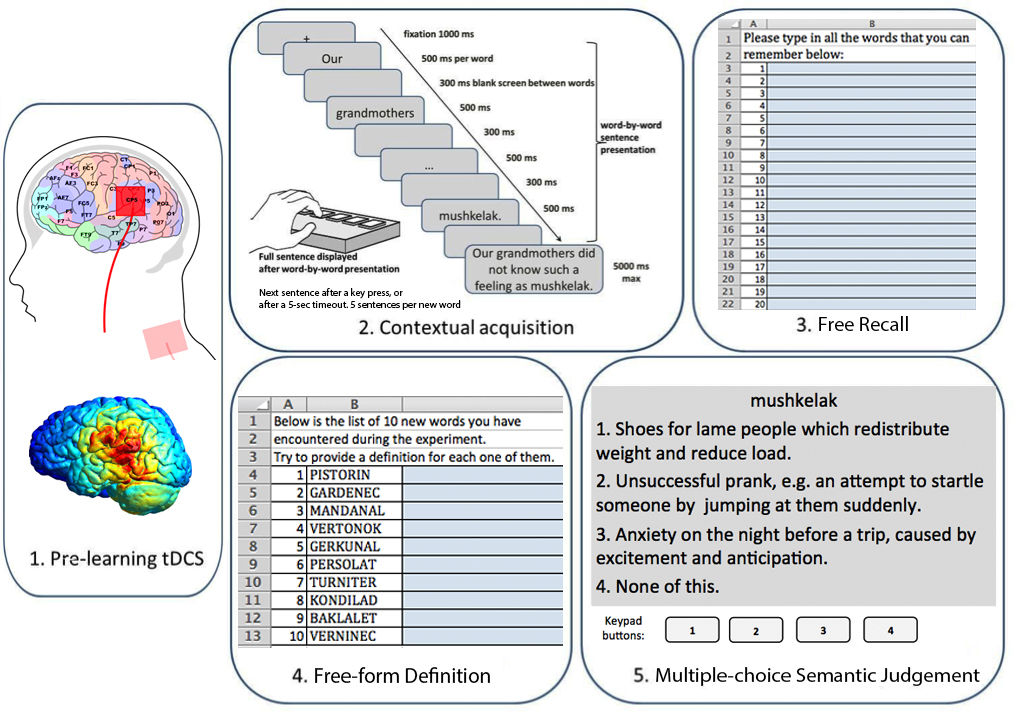 Figure 1. Diagram of main experimental procedures. (Note that stimulus translation from Russian into English is approximate, see Methods for details).The experiment was conducted in an electrically shielded and soundproof chamber. A battery-driven stimulator, the BrainStim SYS (E.M.S, Bologna, Italy) was used. Direct current of low intensity (1.5 mA) was delivered to the subjects' skin through a pair of rubber electrodes covered with electrically conductive Geltek-Medica gel. The active electrode (5 × 5 cm) was placed on the scalp over Wernicke's area (CP5 electrode location according to the extended international EEG 10-20 system); the reference electrode (5 x 10 cm) was located at the base on the left side of the neck33. The chosen electrode sizes, current density, and duration of the stimulation were standard and optimal for producing sufficiently local stimulation53,54. Since tDCS is not very focal with respect to its neuroanatomical precision, not only the classical regions related to the Wernicke’s area may be stimulated with this particular montage, but also some nearby regions. However, according to the model of the current flow, the main effects of the present stimulation here should still be associated with the temporo-parietal cortex within Wernicke’s area, where the current intensity is highest. In Figure 1 (left lower) we show the simulation model of the current spread for the current montage and stimulation settings, built using SimNIBS v. 3.1.2 software  (https://simnibs.github.io/simnibs/build/html/index.html)55; note that neuroanatomically the model is identical for both stimulation polarities, only the current direction is different.The three groups of participants received sham (placebo), cathodal, or anodal stimulation while seating with open eyes without any distracting conditions. The stimulation procedure lasted for 15 minutes, including a 30-second ramp-up and a 30-second ramp-down periods. The sham stimulation procedure corresponded to the one described above except that the current was applied only at the beginning and the end of the Sham session (30 seconds): during the first and last 30 seconds of the 15-minute tDCS session, an electric pulse of a triangular shape with a maximum of 1.5 mA was applied. The main sensation of stimulation is associated with changes in current intensity 56. In placebo stimulation, subjects are exposed to the same changes in current strength, but the phase of long-term exposure to current is excluded. Thus, the sham session participants had a generally similar experience to that of real tDCS, which normally amounted to a painless tingling sensation during the initial and final seconds of the stimulation session.Immediately after the tDCS application, the participants underwent contextual acquisition of novel words. They were seated in front of a computer monitor and instructed to read stimulus sentences carefully. Each sentence started with a word-by-word presentation, followed by the presentation of the entire sentence on the screen to ensure full understanding. Participants had to press the spacebar with their index finger of the left hand after reading the complete sentence. The duration of the sentence presentation was 5000 ms. Then a fixation cross ("+") appeared in the center of the screen for 1000 ms and the presentation of the next sentence began. The sets of sentences were separated from each other by a triple crosshair ("+++") presented for 2000 ms and another fixation cross displayed for 1000 ms. Each word was presented for 500 ms following a 300-ms empty screen between words within one sentence. A short training block was presented prior to the main part of the experiment. The main experimental block was divided into two sub-blocks, with a short break between them to reduce fatigue. The average duration of the acquisition phase was 25 minutes. The contextual acquisition part of the experiment was implemented in NBS Presentation 20.0. The background colour was grey (RGB: 125, 125, 125), the text colour was black (RGB: 0; 0; 0), font - Arial, font size - 24. Stimulation of language cortices produces a complex pattern of behavioural outcomes, therefore a battery of different tests was used to assess the acquisition of novel word forms on both lexical and semantic levels (1) immediately after learning and, (2) to allow for consolidation period, on the following day. For these tests, the stimulus word forms were split into two subsets to be assessed on Day 1 and Day 2, to avoid carry-over of stimulus exposure during Day 1 assessment into Day 2 results. These subsets were equally distributed across stimulus conditions and counterbalanced across the subject group. Apart from the particular word forms presented in the assessment, all the test parameters (number and sequence of tasks, instructions, speed of presentation, etc.) were the same on both days:In the Free Recall Task, each participant had to reproduce as many new word forms as they could remember by typing them onto a prepared spreadsheet. The instruction was: "Please type in all the new words that you can remember below." The response time was not limited.Free-form Definition Task was used to estimate the acquisition of the newly learned concept’s meaning and its correspondence with the surface form. Participants were given a table with a list of 10 newly learned items with the instruction: “Below is the list of 10 new words you have encountered during the experiment. Try to define each one of them”.Semantic Judgement Task (SJT) was aimed at assessing the acquisition of novel words through making links between the newly learned word forms and their explicit definitions. Participants received the following instruction for this task: "You will be presented with a word and three definitions. You should choose one correct definition for each word by pressing the key labeled 1, 2, 3, or 4 on the response pad. The definition number 1 corresponds to key 1, the definition number 2 – to key 2, number 3 – to key 3, the option ‘None of this’ – to key 4". Only one of the definitions was correct, and two others were foils corresponding to other pseudowords. This matching task was implemented in NBS Presentation 20.0 with the same screen and text parameters as in the contextual acquisition part. The time to make the selection was not limited.The order of the tasks was chosen to minimise any carry-over effects from one task to the following ones. Thus, all 3 tasks provided the assessment of the acquisition of both novel word forms and their semantics. The average time of the assessment task implementation was 20 minutes on each testing day. As already mentioned, the pairing between particular word forms and semantics was counterbalanced across participants, ruling out any idiosyncratic effects that could potentially arise if coupling specific word forms always with the same semantics. That implies that we could assess the lexical level (through recall) and the semantic level of meaning comprehension (via free-form definition and semantic judgement tasks) relatively independently.Data analysisThe results for concrete and abstract items were analysed on Day 1 and Day 2 separately. Both subject- (F1) and item- (F2) based analyses were implemented in order to assess any effects of or interactions between the factors.In the free recall task, for the Day 2 only those recall results were analysed that had not been examined on Day 1 in the other two tasks, in order to avoid confounds related to reinforcement through repeated exposure to the same stimuli. To quantify these responses, we counted the number of correctly spelt letters in each word (thus giving a maximum of 8 points per correctly remembered word), and then converted them to percentage of correct responses in relation to the maximum possible.Free-form definition task was assessed for two parameters: overall accuracy (the number of correct answers, i.e. those generally correctly matching the word form and its meaning irrespective of the amount of detail) and definition quality (completeness/quality of meaning description), which were evaluated in a quantitative fashion by four experts, who rated the definitions independently on a scale from 0 (definition does not suit any of the word’s features) to 5 (complete and accurate definition; see Supplementary materials, Table 2). The coherence of their assessment was handled with W-Kendall coefficient (which ranged between 0.791and 0.856 across the participants) and average ratings were used for assessing the results statistically.Semantic judgement task results were analysed in terms of accuracy (total number of correct responses expressed in percentage).Three factors were used for statistical analysis: testing Day (Day 1/Day 2), semantic Type (Concrete/Abstract) and stimulation Group (Sham/Anode/Cathode). To assess possible interactions between the three factors, repeated-measures Analysis of Variance (ANOVA) was used. The comparisons between days (to test putative consolidation effects) and between semantic types (concrete and abstract concepts for all tasks) on each day were carried out by within-group analyses using Wilcoxon sign-rank test for two related samples. To compare accuracies between groups (sham/cathodal tDCS, sham/anodal tDCS, anodal/cathodal tDCS) Wilcoxon rank-sum test for two independent samples was used. Multiple comparisons were corrected for using false discovery rate (FDR) approach57.ResultsBelow, we report results of within- and across-group analyses, grouped by the assessment task. To account for different measures across the tasks, they were normalised by converting to percentage of correct responses. Free Recall The free recall task (Figure 2) indicated the ability of subjects to partially recall the acquired word forms even without any cues. In this task, there were neither within-group differences between target item types nor, in spite of visually observed numerical differences, significant between-group main effects. Between-day analysis, however, revealed that accuracy for new concrete and abstract words on the first day was significantly higher than on the second day for sham (p=0.006, Z=2.9 for concrete and p=0.006, Z=3.1 for abstract words) and anodal (p=0.006, Z=3.0 for concrete and p=0.006, Z=3.0 for abstract words) stimulation. At the same time, in the cathodal group, the performance drop between days of assessment was not significant for the novel words of either of two types, potentially suggesting an enhanced effect of cathodal tDCS of Wernicke’s area on the consolidation of novel lexical representations in the long-term memory. F1 ANOVA revealed significant main effect of Day (F(1;69)=93.364; p=0.0001; ηp²=0.576), confirmed by F2 ANOVA (F(1;29)=86.603; p=0.0001; ηp²=0.749) and reflecting the overall drop in performance between days. Figure 2. Accuracy in the free recall task for novel concrete and abstract words immediately after learning (Day 1) and following an overnight sleep (Day 2). Error bars denote 95% confidence intervals.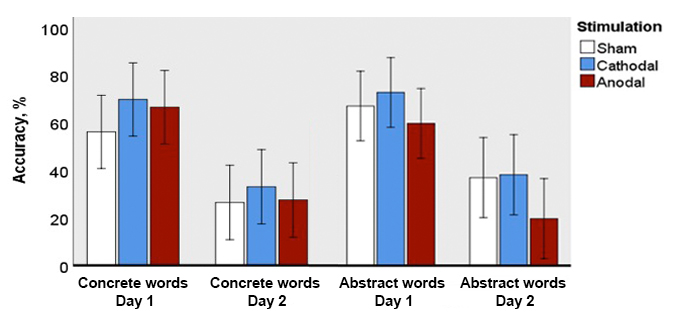 Free-form DefinitionIn the free-form definition task, two parameters were analysed: definition accuracy (Figure 3) and definition quality (Figure 4). Three-way F1 ANOVA (with factors Day, Group, and Type) revealed the main effect of Day (F(1; 69)=38.165; p=0.0001; ηp²=0.356) for definition accuracy, although the interaction between the factors did not reach significance. To investigate this Day 1 vs. Day 2 difference further, ANOVA for each day of assessment was implemented separately. The main effect of the Group factor was manifested as higher accuracy (F(2; 69)=3.207; p=0.047; ηp²=0.085) on the second day of the assessment, but not on the first one. Following this up with a one-to-one between-group comparison for each semantics type, we found an overall better performance in the accuracy for novel abstract words on Day 2 for the cathodal group (p=0.024, Z=2.6) compared with the sham group; no similar effect was found for the anodal condition.Post-hoc Day 2 vs. Day 1 comparisons also distinguished between the stimulation conditions. Particularly, they showed that accuracy performance decreased from Day 1 to Day 2 for abstract concepts (p=0.006, Z=3.1) in the sham group and, marginally, in the anodal (p=0.069, Z=2.0) groups, whereas in the cathodal group this decrease did not take place, suggesting a positive effect of cathodal Wernicke tDCS on a consolidation of new abstract representations. F2 ANOVA confirmed the effect of the factor Day (F(1; 29)=23.032; p=0.0001; ηp²=0.443) and also revealed the effect of the Group (F(2; 58)=8.845; p=0.001; ηp²=0.234), which is driven by the generally better performance in real vs. sham stimulation conditions.Implemented for definition quality, F1 ANOVA demonstrated significant effect of Day (F(1; 69)=99.142; p=0.0001; ηp² 0.590) and stimulus Type (F(1; 69)=16.919; p=0.0001; ηp² =0.197) as well as an interaction at tendency level between Day and stimulus Type (F(1; 69)=3.019; p=0.087; ηp²=0.042) and Day and Group (F(2; 69)=2.808; p=0.067; ηp²=0.075). ANOVA for each testing day revealed the effect of stimulus Type on the first (F(1; 69)=12.777; p=0.001; ηp²=0.156) as well as on the second (F(1; 69)=5.551; p=0.021; ηp²=0.074) day of assessment, and no other interactions between factors on either of the days. Between-group effect was marginal on Day 2 (F(2; 69)=2.991; p=0.057; ηp²=0.080). This was confirmed by a post-hoc between-group analysis, which showed a significant better performance of the cathodal over the sham group for the abstract concepts on Day 2 (p=0.038, Z=2.2).A post hoc comparison between Days 1 and 2 revealed an overnight drop in performance for both concrete and abstract concepts in the sham (p=0.0001, Z=4.0 for concrete and p=0.000, Z=3.8 for abstract semantics) and in the anodal (p=0.0001, Z=3.0 for concrete and p=0.004, Z=3.5 for abstract semantics) groups at significant level as well as a significantly decreased performance of concrete (p=0.0001, Z=3.6) and only marginally - of abstract semantics (p=0.06, Z=2.2) - in the cathodal group. A post hoc comparison between semantic types in the free-form definition task revealed a better definition quality for concrete than abstract concepts on the first day in the cathodal group (p=0.008, Z=2.9) and on the second day in the anodal group (p=0.015, Z=2.4). F2 ANOVA confirmed the main effects of Day (F(1; 29)=56.786; p=0.0001; ηp²=0.662), Type (F(1; 29)=6.910; p=0.014; ηp² 0.443) and Group (F(2; 58)=7.849; p=0.001; ηp²=0.192), with no interactions between factors.Figure 3. Accuracy in the free-form definition task for novel concrete and abstract words immediately after learning (Day 1) and following an overnight sleep (Day 2). Error bars denote 95% confidence intervals.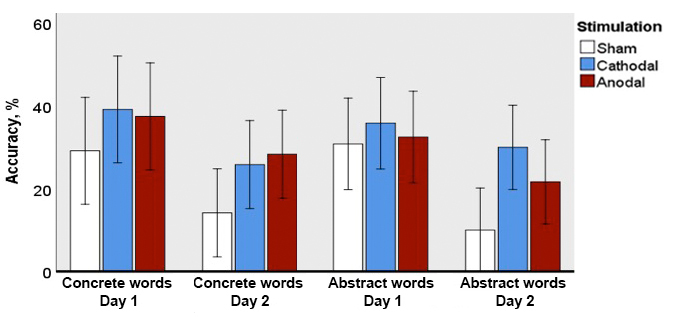 Figure 4. Definition quality ratings (%) in the free-form definition task for novel concrete and abstract words immediately after learning (Day 1) and following an overnight sleep (Day 2). Error bars denote 95% confidence intervals.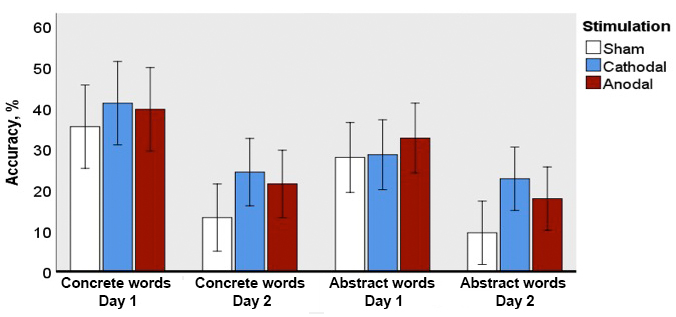 Multiple-choice Semantic Judgement F1 ANOVA revealed significant main effect of Day (F(1; 69)=28.321; p=0.0001; ηp²=0.291), as well as interactions between Day and Type (F(1; 69)=5.513; p=0.022; ηp²=0.074) and Day and Group, at tendency level (F(2; 69)=2.660; p=0.077; ηp²=0.072). Following this up with two separate analysis for each assessment day, we found the main effect of stimulation on the second (but not the first) day of assessment at the level of near-significant tendency (F (2; 69)=2.944; p=0.059; ηp²=0.079), with overall higher accuracy for real tDCS than sham groups (Figure 5).Within-group analysis revealed significant differences in accuracy between the two days of assessment. Particularly, a decreased performance on Day 2 in comparison with Day 1 was found for abstract (p=0.015, Z=2.7) and concrete (p=0.032, Z=2.4) semantics in the sham group and for concrete semantics in the anodal group (p=0.003, Z=3.2), with no overnight changes reaching significance in the cathodal tDCS group. A direct comparison between the semantic types did not produce significant results.F2 ANOVA affirmed the effect of Day (F(1;29)=19.632; p=0.0001; ηp²=0.404) and interactions between Day and Group (F(2;58)=2.848; p=0.066; ηp²=0.089). It also revealed a significant main effect of Group (F(2;58)=8.728; p=0.0001; ηp²==0.231). 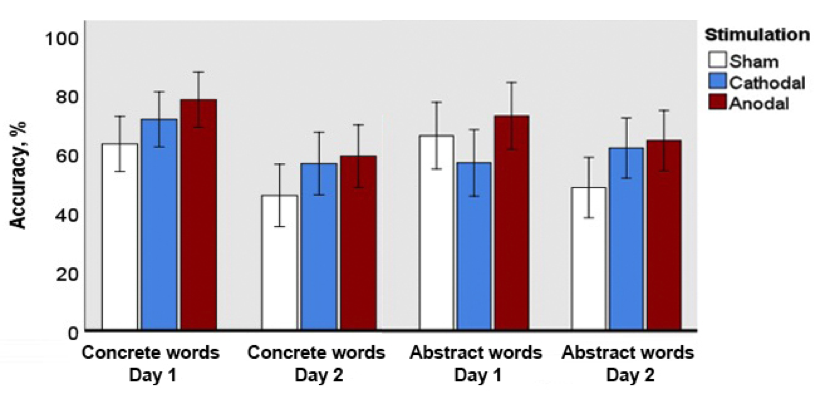 Figure 5. Accuracy in the semantic judgement taks for novel concrete and abstract words immediately after learning (Day 1) and following an overnight sleep (Day 2). Error bars denote 95% confidence intervals.DiscussionThe present study is, to our knowledge, one of the first to apply the tDCS method to modulate language learning, particularly the acquisition of concrete and abstract semantics. The findings of the study demonstrate successful acquisition of both concrete and abstract words following just 5 presentations in sentential context in what was a rather challenging task of learning 20 new words in a single reading session. Moreover, the overall learning trajectory seemed to differ between the sham group and the two stimulation groups. We ran a number of tests (FDR-corrected for multiple comparisons) to check the word acquisition outcomes and found the effects of tDCS in all assessment tasks. Whereas all tests showed an overall reduction in performance between Days 1 and 2 (not surprising considering the complexity of the task and the number and diversity of words to be acquired), the effects on both days and this change in performance differed between the three stimulation groups and the linguistic stimulus types. The free recall task, whose main purpose was to assess the acquisition of word forms per se, irrespective of their semantics, showed a limited amount of effects. The most interesting outcome was that the drop in recall hits on Day 2, whilst being significant in both sham and anodal tDCS groups for both concrete and abstract stimuli, was not significant in the cathodal tDCS group, potentially suggesting a positive effect of cathodal Wernicke tDCS on consolidation of long-term memory traces for new word forms.Interestingly, this lexical-level test did not differentiate the learning performance between novel concrete and abstract words, indicating overall similar acquisition of both types of word forms. This lack of semantically-specific effects was confirmed by both F1 (conventional subject-based) and F2 (item-based) analyses. This is different from the well-known “concreteness effect”, and may be explained by the highly controlled nature of the paradigm, in which both sets of words were fully matched for surface properties through counterbalancing, and were learned in an identical fashion through highly similar short-story contexts. Of all tests applied, only the analysis of definition quality led to limited concreteness effects; considering that the definition accuracy did not show a similar divergence, this may have more to do with the nature of assessment task and the relative ease of defining concrete objects, than with poorer learning as such. This suggests that the conventional concreteness effect may, at least in part, possibly be driven by different psycholinguistic properties (e.g. length, lexical frequency), age of acquisition, context of use, and other variables, rather than the concreteness/abstractness of words per se.Both semantic tasks – free-from definition and multiple-choice semantic judgement – indicated further differences between the three groups, with an overall better performance of both tDCS groups over the sham one. Furthermore, following corrections for multiple comparisons, this effect approached significance on Day 2 for abstract semantics in both tasks, although diverging between stimulation polarities. These tasks specifically tested the ability to assess and describe the features of the novel concepts, before and after their putative binding into a memory circuit during the overnight consolidation phase58,59, the stage that seemed to be positively affected by stimulation. When looking at individual word types, the free-form definition task also indicated better accuracy for abstract semantics on Day 2 for the cathodal group, as opposed to sham, whereas a similar effect for the anodal group was not found. This diverse effect of the stimulation polarity is line with the existing literature which indicated differential activation for pre-existing concrete and abstract words in posterior temporal and inferior parietal structures in the Wernicke area vicinity60–62. Based on existing lesion studies, it is known that left temporoparietal cortex plays a crucial role in abstract words processing63Furthermore, whereas a drop in the definition quality performance from Day 1 to Day 2 was fully significant for the abstract items in both sham and anodal groups, it did not reach full significance in the cathodal one. In similar vein, SJT showed a significant between-day drop in accuracy for abstract and concrete words in the sham group as well as for concrete semantics in the anodal one, but no significant reduction at all for the cathodal group. These two effects are highly similar to the overall better overnight preservation of performance in the free recall task above, and again suggest a positive effect of cathodal Wernicke tDCS on consolidation of new word memory circuits. At the semantic level, however, this effect seems to somewhat favour the consolidation of abstract words, indicating an important role of Wernicke’s area in their acquisition, consolidation, and storage. This may also be related to the putative importance of core language areas in storing abstract representations62,64–67, whereas concrete words may also rely on referentially specific sensory and motor modal areas, diminishing the relative input of core language cortex in their representations14,65,68. Thus, these results suggest overlapping but still distinct memory circuits underpinning encoding and storage of these two types of semantics, indicating a relatively more important role of the core language systems in maintaining amodal abstract representations. Our findings along with previous neuroimaging studies of concrete and abstract word processing11–15 therefore support the extended dual-coding approach, which explains the differences between abstract and concrete representations by positing their differential dependence on verbal-based and imagery-based (non-verbal) semantic memory systems. Although interrelated, they are recruited to different degrees, with the verbal system involved in coding both concrete and abstract concepts linguistically, while the imagery system is primarily involved in coding concrete, but not abstract concepts8,11, thereby putting a heavier load on the linguistic system – and thus the core language areas of the left hemisphere -  in storing abstract knowledge. This framework would also predict a similar divergence between concrete and abstract word acquisition for stimulation of other key parts of the language system, such as Broca’s area and anterior-temporal lobe (ATL/temporal pole), which should be tested in future studies. The present data corroborate previous results, which showed that the application of anodal tDCS over Wernicke’s area while learning new words significantly improved the accuracy and decreased latencies in a picture-naming task34, whereas anodal tDCS over posterior left perisylvian areas has been demonstrated to positively affect associative verbal learning28. However, unlike previous studies, we have also attempted to compare the acquisition of abstract and concrete semantics in a controlled fashion, finding subtle differences between these processes as detailed above.Although we find this putatively better expressed word learning advantage for cathodal stimulation over the sham condition, the direct comparison between the anodal and cathodal tDCS groups did not produce clear statistical effects. Numerically, both conditions indicated better performance over the sham one, even though, likely due to variance, the anodal stimulation led to statistically less clear improvements in learning outcomes. This is in contrast to what is known from tDCS studies of the motor system, which indicated inhibitory effects of cathodal tDCS and excitatory influence of anodal stimulation on motor performance and learning39,69,70. This suggests that the polarity effects, known from motor system stimulation, are not universal and may instead be specific to particular neurocognitive functions, which, in turn, is most likely related to the cortical geometry (e.g. curvature, gyrification, density, and other tissue properties, affecting the spread of currents) as well as possibly other (e.g. cytochemical) properties of the area stimulated. Indeed, whereas previous studies have confirmed excitatory effects (higher accuracy and/or decreased latencies) of anodal tDCS on verbal fluency39, picture-naming task34, working memory71, associative verbal learning28, semantic retrieval72, language comprehension40, there was no inhibitory effect of cathodal tDCS observed in those studies. This, as we said, may be linked to specific tissue properties as well as to the balance of inhibition and excitation, where inhibiting some neurons may in fact lead to disinhibiting certain functional circuits, making them more plastic in the case of a learning study.Together with some of the previous studies, our findings may suggest a general effect of stimulation rather than the effect of a certain polarity. One explanation of the more general polarity-independent effect could be tDCS interference with or upregulating influence on the arousal and attention levels, possibly related to its ability to affect a variety of cognitive brain functions (Reinhart et al., 2017, although, notably, this would also apply in case of previous motor studies). It is also possible that the change in the activity of neurons during the stimulation affects the post-stimulation balance between the signal and noise that the brain is constantly trying to maintain. Ultimately, as it seems, this issue of polarity can only be satisfactorily addressed in wet in vivo or in vitro tissue studies, and we can only speculate about its possible underlying mechanisms in such non-invasive human experiments as the present one. Crucially, we found the effects of tDCS not only and not so much in the immediate learning outcomes after the learning session, but also on a longer-term scale, after a 24-hour period including an overnight sleep. It has been suggested that sleep may play an important role in word acquisition and other types of learning59 possibly due to its key role in memory consolidation and transfer of new traces from short-term to long-term memory58. Sleep appears to facilitate memory for abstract relations of words of an artificial language in infants 73 and benefits the integration of newly learned words into pre-existing knowledge in both school children and adults74,75. The longer-term effects of tDCS on language learning shown for the first time here may putatively suggest its potential applicability as a non-invasive assistive technology for ameliorating developmental learning deficits and acquired language disorders and possibly even as an educational aid. However, it goes without saying that substantial research will be needed to assess its usability and safety for such purposes.Whereas we aimed at targeting functionally specific brain area, caution should be still applied with respect to neuroanatomical precision of tDCS. Unlike direct cortical stimulation or TMS, the precision of tDCS is generally considered low and thus we cannot assume focal stimulation of Wernicke's area only. On the positive side, the current distribution model calculated for our stimulation settings clearly indicated that most of the stimulation effect is concentrated temporo-parietally, with maxima within Wernicke’s area. Still, this, on the one hand, does not rule stimulation of other areas which the current passes through, and, on the other hand, does not guarantee complete stimulation of the target zone with even intensity throughout. This is, however, a general feature of this technique, which, on the more positive side, is well compensated by its safety, non-invasiveness, ease of use, and low cost. Future studies may use a more focal stimulation technique, such as TMS, to verify the present results.On another cautious note, the present study used a between-group design, which is open to criticisms with respect to its lower statistical sensitivity as well as possible confounds related to potential baseline group differences. The choice of between-group design in the study was determined by the learning paradigm, which made it impossible to test the same subjects three times in the same learning task. That said, the critical findings were produced here by within-group contrasts, comparing stimuli and days of assessment within each group. At the same time, the groups were verified by gender, age, handedness, the experience of foreign language learning, and the level of education, largely ruling out any baseline group differences as the explanation of the effects found. However, future studies could still attempt to modify this paradigm and use a within-subject design to overcome the drawbacks pertinent to group comparisons.In sum, the present results suggest that Wernicke’s area direct current stimulation may improve contextual acquisition of new words at both lexical and semantic levels generally, and of novel concrete and abstract semantics specifically. Furthermore, they demonstrate a somewhat more robust effect of cathodal stimulation on learning in general and on the acquisition of novel abstract knowledge in particular, indicating overlapping but diverging brain mechanisms for concrete and abstract semantics, and highlighting a possibly more important role of core language areas in storing abstract knowledge. The results of this study, while they may potentially pave the way for future neuroassistive technologies, should still be treated with caution, and must be verified and extended in future studies. Further investigations could use different learning paradigms (for instance, explicit encoding, fast-mapping, word-picture association, visual and auditory inputs, etc.), stimulation regimes (e.g. duration, intensity, and shape of the current), brain areas (e.g. Broca’s area, left anterior-temporal pole, their right-hemispheric homologues, etc.), and experimental languages to fully elucidate the potential of tDCS for modulating language learning and the role of different brain areas in acquiring different types of semantics. References1.	Borghi, A. M. & Binkofski, F. Words as Social Tools: An Embodied View on Abstract Concepts. (2014). doi:10.1007/978-1-4614-9539-02.	Carruthers, P. & Cummins, R. Meaning and Mental Representation. Philos. Q. (1990). doi:10.2307/22201193.	Pexman, P. M., Hargreaves, I. S., Edwards, J. D., Henry, L. C. & Goodyear, B. G. Neural correlates of concreteness in semantic categorization. J. Cogn. Neurosci. (2007). doi:10.1162/jocn.2007.19.8.14074.	Schwanenflugel, P. J., Akin, C. & Luh, W. M. Context availability and the recall of abstract and concrete words. Mem. Cognit. (1992). doi:10.3758/BF032082595.	Fliessbach, K., Weis, S., Klaver, P., Elger, C. E. & Weber, B. The effect of word concreteness on recognition memory. Neuroimage 32, 1413–1421 (2006).6.	Schwanenflugel, P. J. & Shoben, E. J. Differential context effects in the comprehension of abstract and concrete verbal materials. J. Exp. Psychol. Learn. Mem. Cogn. 9, 82–102 (1983).7.	Mestres-Missé, A., Münte, T. F. & Rodriguez-Fornells, A. Mapping concrete and abstract meanings to new words using verbal contexts. Second Lang. Res. 30, 191–223 (2014).8.	Paivio, A. Mental Representations : a Dual Coding Approach. (Oxford University Press, Incorporated, 1990).9.	Crutch, S. J. Qualitatively different semantic representations for abstract and concrete words: Further evidence from the semantic reading errors of deep dyslexic patients. Neurocase 12, 91–97 (2006).10.	Mkrtychian, N. et al. Concrete vs. Abstract Semantics: From Mental Representations to Functional Brain Mapping. Frontiers in Human Neuroscience (2019). doi:10.3389/fnhum.2019.0026711.	Holcomb, P. J., Kounios, J., Anderson, J. E. & West, W. C. Dual-coding, context-availability, and concreteness effects in sentence comprehension: an electrophysiological investigation. J. Exp. Psychol. Learn. Mem. Cogn. 25, 721–42 (1999).12.	Khachatryan, E., Hnazaee, M. F. & Van Hulle, M. M. Effect of word association on linguistic event-related potentials in moderately to mildly constraining sentences. Sci. Rep. (2018). doi:10.1038/s41598-018-25723-y13.	Della Rosa, P. A., Catricalà, E., Canini, M., Vigliocco, G. & Cappa, S. F. The left inferior frontal gyrus: A neural crossroads between abstract and concrete knowledge. Neuroimage (2018). doi:10.1016/j.neuroimage.2018.04.02114.	Moseley, R. L. & Pulvermüller, F. Nouns, verbs, objects, actions, and abstractions: Local fMRI activity indexes semantics, not lexical categories. Brain Lang. (2014). doi:10.1016/j.bandl.2014.03.00115.	Dreyer, F. R. & Pulvermüller, F. Abstract semantics in the motor system? – An event-related fMRI study on passive reading of semantic word categories carrying abstract emotional and mental meaning. Cortex (2018). doi:10.1016/j.cortex.2017.10.02116.	Binder, J. R., Westbury, C. F., McKiernan, K. A., Possing, E. T. & Medler, D. A. Distinct brain systems for processing concrete and abstract concepts. J. Cogn. Neurosci. (2005). doi:10.1162/089892905402110217.	Anzellotti, S., Caramazza, A. & Saxe, R. Multivariate pattern dependence. PLoS Comput. Biol. (2017). doi:10.1371/journal.pcbi.100579918.	Manenti, R., Brambilla, M., Petesi, M., Ferrari, C. & Cotelli, M. Enhancing verbal episodic memory in older and young subjects after non-invasive brain stimulation. Front. Aging Neurosci. (2013). doi:10.3389/fnagi.2013.0004919.	Vukovic, N., Feurra, M., Shpektor, A., Myachykov, A. & Shtyrov, Y. Primary motor cortex functionally contributes to language comprehension: An online rTMS study. Neuropsychologia (2017). doi:10.1016/j.neuropsychologia.2017.01.02520.	Scorolli, C. et al. Abstract and concrete phrases processing differentially modulates cortico-spinal excitability. Brain Res. (2012). doi:10.1016/j.brainres.2012.10.00421.	Hoffman, P., Jefferies, E. & Lambon Ralph, M. A. Ventrolateral prefrontal cortex plays an executive regulation role in comprehension of abstract words: Convergent neuropsychological and repetitive TMS evidence. J. Neurosci. (2010). doi:10.1523/jneurosci.3783-10.201022.	Orena, E. F., Caldiroli, D., Acerbi, F., Barazzetta, I. & Papagno, C. Investigating the functional neuroanatomy of concrete and abstract word processing through direct electric stimulation (DES) during awake surgery. Cogn. Neuropsychol. (2019). doi:10.1080/02643294.2018.147774823.	Reilly, J. & Kean, J. Formal distinctiveness of high- and low-imageability nouns: Analyses and theoretical implications. Cogn. Sci. (2007). doi:10.1080/0364021070933698824.	Vigliocco, G., Ponari, M. & Norbury, C. Learning and Processing Abstract Words and Concepts: Insights From Typical and Atypical Development. Top. Cogn. Sci. (2018). doi:10.1111/tops.1234725.	Glanzer, M. & Bowles, N. Analysis of the word-frequency effect in recognition memory. J. Exp. Psychol. Hum. Learn. Mem. (1976). doi:10.1037/0278-7393.2.1.2126.	Paivio, A., Yuille, J. C. & Madigan, S. A. Concreteness, Imagery, and Meaningfulness Values for 925 Nouns. J. Exp. Psychol. 76, 1–25 (1968).27.	Brysbaert, M., Mandera, P., McCormick, S. F. & Keuleers, E. Word prevalence norms for 62,000 English lemmas. Behav. Res. Methods (2019). doi:10.3758/s13428-018-1077-928.	Flöel, A., Rösser, N., Michka, O., Knecht, S. & Breitenstein, C. Noninvasive brain stimulation improves language learning. J. Cogn. Neurosci. (2008). doi:10.1162/jocn.2008.2009829.	Branscheidt, M., Hoppe, J., Freundlieb, N., Zwitserlood, P. & Liuzzi, G. tDCS over the motor cortex shows differential effects on action and object words in associative word learning in healthy aging. Front. Aging Neurosci. (2017). doi:10.3389/fnagi.2017.0013730.	Hartwigsen, G. et al. Modeling the effects of noninvasive transcranial brain stimulation at the biophysical, network, and cognitive Level. in Progress in Brain Research (2015). doi:10.1016/bs.pbr.2015.06.01431.	Flöel, A. et al. Non-invasive brain stimulation improves object-location learning in the elderly. Neurobiol. Aging (2012). doi:10.1016/j.neurobiolaging.2011.05.00732.	Zimerman, M. et al. Neuroenhancement of the aging brain: Restoring skill acquisition in old subjects. Ann. Neurol. (2013). doi:10.1002/ana.2376133.	Blagovechtchenski, E. et al. Transcranial direct current stimulation (Tdcs) of wernicke’s and broca’s areas in studies of language learning and word acquisition. J. Vis. Exp. (2019). doi:10.3791/5915934.	Fiori, V. et al. Transcranial direct current stimulation improves word retrieval in healthy and nonfluent aphasic subjects. J. Cogn. Neurosci. (2011). doi:10.1162/jocn.2010.2157935.	Pulvermüller, F. How neurons make meaning: Brain mechanisms for embodied and abstract-symbolic semantics. Trends in Cognitive Sciences (2013). doi:10.1016/j.tics.2013.06.00436.	Schmidt, S., Fleischmann, R., Bathe-Peters, R., Irlbacher, K. & Brandt, S. A. Evolution of Premotor Cortical Excitability after Cathodal Inhibition of the Primary Motor Cortex: A Sham-Controlled Serial Navigated TMS Study. PLoS One (2013). doi:10.1371/journal.pone.005742537.	Pellicciari, M. C., Brignani, D. & Miniussi, C. Excitability modulation of the motor system induced by transcranial direct current stimulation: A multimodal approach. Neuroimage (2013). doi:10.1016/j.neuroimage.2013.06.07638.	Bastani, A. & Jaberzadeh, S. A-tDCS differential modulation of corticospinal excitability: The effects of electrode size. Brain Stimul. 6, 932–937 (2013).39.	Iyer, M. B. et al. Safety and cognitive effect of frontal DC brain polarization in healthy individuals. Neurology (2005). doi:10.1212/01.WNL.0000152986.07469.E940.	Sparing, R., Dafotakis, M., Meister, I. G., Thirugnanasambandam, N. & Fink, G. R. Enhancing language performance with non-invasive brain stimulation-A transcranial direct current stimulation study in healthy humans. Neuropsychologia (2008). doi:10.1016/j.neuropsychologia.2007.07.00941.	Rogalewski, A., Breitenstein, C., Nitsche, M. A., Paulus, W. & Knecht, S. Transcranial direct current stimulation disrupts tactile perception. Eur. J. Neurosci. 20, 313–316 (2004).42.	Berryhill, M. E., Wencil, E. B., Branch Coslett, H. & Olson, I. R. A selective working memory impairment after transcranial direct current stimulation to the right parietal lobe. Neurosci. Lett. 479, 312–316 (2010).43.	Weiss, M. & Lavidor, M. When less is more: Evidence for a facilitative cathodal tDCS effect in attentional abilities. J. Cogn. Neurosci. 24, 1826–1833 (2012).44.	Pirulli, C., Fertonani, A. & Miniussi, C. Is neural hyperpolarization by cathodal stimulation always detrimental at the behavioral level? Front. Behav. Neurosci. (2014). doi:10.3389/fnbeh.2014.0022645.	Brückner, S. & Kammer, T. Both anodal and cathodal transcranial direct current stimulation improves semantic processing. Neuroscience (2017). doi:10.1016/j.neuroscience.2016.12.01546.	Nitsche, M. A. et al. Chapter 27 Modulation of cortical excitability by weak direct current stimulation – technical, safety and functional aspects. in Supplements to Clinical Neurophysiology 56, 255–276 (2003).47.	Priori, A. Brain polarization in humans: A reappraisal of an old tool for prolonged non-invasive modulation of brain excitability. Clinical Neurophysiology 114, 589–595 (2003).48.	Shah, P. P., Szaflarski, J. P., Allendorfer, J. & Hamilton, R. H. Induction of neuroplasticity and recovery in post-stroke aphasia by non-invasive brain stimulation. Front. Hum. Neurosci. (2013). doi:10.3389/fnhum.2013.0088849.	Dumay, N. & Gareth Gaskell, M. Overnight lexical consolidation revealed by speech segmentation. Cognition (2012). doi:10.1016/j.cognition.2011.12.00950.	Bastani, A. & Jaberzadeh, S. Does anodal transcranial direct current stimulation enhance excitability of the motor cortex and motor function in healthy individuals and subjects with stroke: A systematic review and meta-analysis. Clinical Neurophysiology (2012). doi:10.1016/j.clinph.2011.08.02951.	Binder, J. R., Desai, R. H., Graves, W. W. & Conant, L. L. Where is the semantic system? A critical review and meta-analysis of 120 functional neuroimaging studies. Cereb. Cortex (2009). doi:10.1093/cercor/bhp05552.	Oldfield, R. C. The assessment and analysis of handedness: The Edinburgh inventory. Neuropsychologia (1971). doi:10.1016/0028-3932(71)90067-453.	Thair, H., Holloway, A. L., Newport, R. & Smith, A. D. Transcranial direct current stimulation (tDCS): A Beginner’s guide for design and implementation. Front. Neurosci. (2017). doi:10.3389/fnins.2017.0064154.	Nitsche, M. A. et al. Shaping the effects of transcranial direct current stimulation of the human motor cortex. J. Neurophysiol. 97, 3109–3117 (2007).55.	Saturnino, G. B. et al. SimNIBS 2.1: A Comprehensive Pipeline for Individualized Electric Field Modelling for Transcranial Brain Stimulation. in Brain and Human Body Modeling (2019). doi:10.1007/978-3-030-21293-3_156.	Kessler, S. K., Turkeltaub, P. E., Benson, J. G. & Hamilton, R. H. Differences in the experience of active and sham transcranial direct current stimulation. Brain Stimul. 5, 155–162 (2012).57.	Hochberg, Y. & Benjamini, Y. More powerful procedures for multiple significance testing. Stat. Med. (1990). doi:10.1002/sim.478009071058.	Rasch, B. & Born, J. About sleep’s role in memory. Physiol. Rev. (2013). doi:10.1152/physrev.00032.201259.	Davis, M. H. & Gaskell, M. G. A complementary systems account of word learning: Neural and behavioural evidence. Philosophical Transactions of the Royal Society B: Biological Sciences 364, 3773–3800 (2009).60.	Binder, J. R. The Wernicke area: Modern evidence and a reinterpretation. Neurology (2015). doi:10.1212/WNL.000000000000221961.	Hoffman, P., Binney, R. J. & Lambon Ralph, M. A. Differing contributions of inferior prefrontal and anterior temporal cortex to concrete and abstract conceptual knowledge. Cortex 63, 250–266 (2015).62.	Papagno, C., Martello, G. & Mattavelli, G. The neural correlates of abstract and concrete words: Evidence from brain-damaged patients. Brain Sci. (2013). doi:10.3390/brainsci303122963.	Skipper-Kallal, L. M., Mirman, D. & Olson, I. R. Converging evidence from fMRI and aphasia that the left temporoparietal cortex has an essential role in representing abstract semantic knowledge. Cortex (2015). doi:10.1016/j.cortex.2015.04.02164.	Binder, J. R., Westbury, C. F., McKiernan, K. A., Possing, E. T. & Medler, D. A. Distinct Brain Systems for Processing Concrete and Abstract Concepts. J. Cogn. Neurosci. 17, 905–917 (2005).65.	Mårtensson, F., Roll, M., Apt, P. & Horne, M. Modeling the meaning of words: Neural correlates of abstract and concrete noun processing. Acta Neurobiol. Exp. (Wars). (2011). doi:10.3389/conf.fnins.2010.14.0011366.	Roll, M. et al. Atypical associations to abstract words in Broca’s aphasia. Cortex (2012). doi:10.1016/j.cortex.2011.11.00967.	Sabsevitz, D. S., Medler, D. A., Seidenberg, M. & Binder, J. R. Modulation of the semantic system by word imageability. Neuroimage (2005). doi:10.1016/j.neuroimage.2005.04.01268.	Humphreys, G. W., Riddoch, M. J. & Price, C. J. Top-down processes in object identification: Evidence from experimental psychology, neuropsychology and functional anatomy. Philosophical Transactions of the Royal Society B: Biological Sciences (1997). doi:10.1098/rstb.1997.011069.	Cattaneo, Z., Pisoni, A. & Papagno, C. Transcranial direct current stimulation over Broca’s region improves phonemic and semantic fluency in healthy individuals. Neuroscience (2011). doi:10.1016/j.neuroscience.2011.03.05870.	Fertonani, A., Rosini, S., Cotelli, M., Rossini, P. M. & Miniussi, C. Naming facilitation induced by transcranial direct current stimulation. Behav. Brain Res. (2010). doi:10.1016/j.bbr.2009.10.03071.	Brunoni, A. R. et al. Clinical research with transcranial direct current stimulation (tDCS): Challenges and future directions. Brain Stimulation (2012). doi:10.1016/j.brs.2011.03.00272.	Ihara, A. S. et al. Facilitated lexical ambiguity processing by transcranial direct current stimulation over the left inferior frontal cortex. J. Cogn. Neurosci. (2015). doi:10.1162/jocn_a_0070373.	Gómez, R. L., Bootzin, R. R. & Nadel, L. Naps promote abstraction in language-learning infants. Psychol. Sci. (2006). doi:10.1111/j.1467-9280.2006.01764.x74.	Dumay, N. & Gaskell, M. G. Sleep-associated changes in the mental representation of spoken words: Research report. Psychol. Sci. (2007). doi:10.1111/j.1467-9280.2007.01845.x75.	Henderson, L. M., Weighall, A. R., Brown, H. & Gaskell, M. G. Consolidation of vocabulary is associated with sleep in children. Dev. Sci. (2012). doi:10.1111/j.1467-7687.2012.01172.xAcknowledgementsSupported by RF Government grant contract No.14.W03.31.0010. We are grateful to the reviewers of this paper for the comments that were reflected in this article.Author contributions statementS.K. and Y.S. conceived the experiment, D.K., D.G. and N.M. conducted the experiment, E.B., D.K., D.G., and N.M. analysed the results. All authors wrote and reviewed the manuscript.Additional informationCompeting interest statementThe authors have no competing interests. The corresponding author is responsible for submitting a competing interests statement on behalf of all authors of the paper.